Chester Public LibraryBoard of Trustees MeetingTuesday August 21, 2018, 6:30 pmMeeting Minutes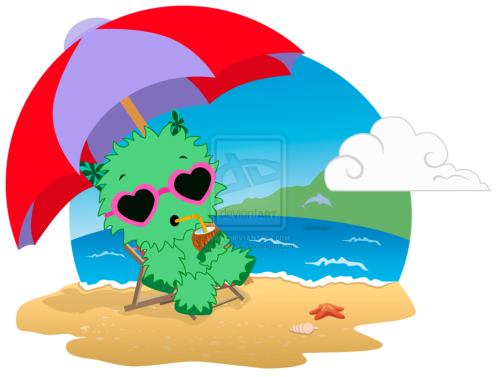 Attendance:  Barbara Holmes, Deb Munson, Mary Beth Ditoro, Kandy KnowltonCall to Order: 6:42pmReview and Approval of agenda: Barbara motioned, Deb 2ndedSecretary's Report: Deb motioned, Barbara 2ndedDirector’s Report: Barbara motioned, Deb 2ndedDonations and Contributions: AcknowledgedTreasurer’s Report: Barbara motioned, Deb 2ndedMonthly Statistics: reviewedApproval of Expenditures and Incoming Checks: Reviewed: Signed by Deb, TreasurerNew Business: Reviewed Policy statement and Policies.  Several were amended, several were reviewed.Unfinished business: Bathroom sinks: Price quote came in.  Waiting to hear from contractor for labor.Foundation Update: They have made 10% of the goal.Plan next month’s agendaNext Meeting:  September 18, 2018 at 6:30 pmAdjournMinutes by Mary Beth Ditoro